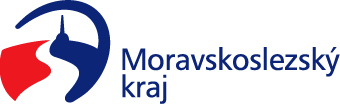 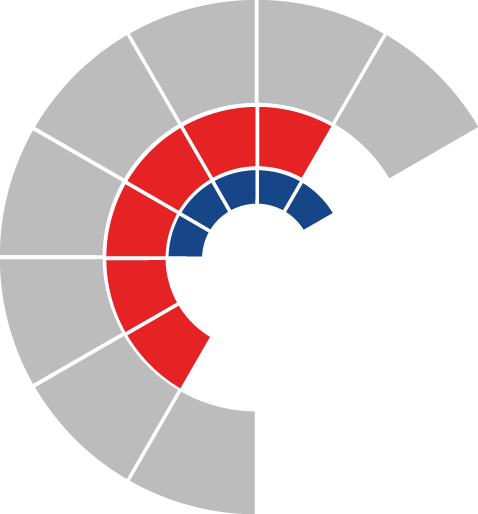 							Výbor pro životní prostředí zastupitelstva kraje 										 Výpis z usneseníČíslo jednání:	12		Datum konání:	16. 8. 2022		Číslo usnesení: 12/78Výbor pro životní prostředí zastupitelstva kraje1.	bere na vědomížádost Ostravské univerzity ze dne 20. 7. 2022 ve věci poskytnutí dotace na realizaci projektu „63. ročník konference České algologické společnosti“ dle přílohy č. 1 předloženého materiálu2.	doporučujezastupitelstvu krajerozhodnout poskytnout účelovou neinvestiční dotaci z rozpočtu kraje Ostravské univerzitě, IČO 61988987, na realizaci projektu „63. ročník konference České algologické společnosti“ ve výši 30.000 Kč s časovou použitelností ode dne 1. 8. 2022 do dne 30. 9. 2022 a s tímto subjektem uzavřít smlouvu o poskytnutí dotace dle přílohy č. 2 předloženého materiáluZapsala: Olga Rezáková, v. r.V Ostravě dne 16. srpna 2022Mgr. Zuzana Klusová, v. r.předsedkyně výboru pro životní prostředí